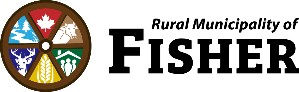 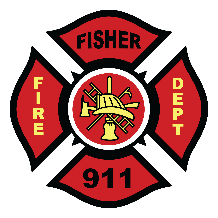 RM OF FISHER FIRE DEPARTMENTApplication for Volunteer MembershipName: 		 Present Address: 		 Phone Number:		What experiences, skills or qualifications do you feel you have that would assist our fire department?If accepted, do you have reliable means of transportation to get to the Firehall?SignedDateParents signature (if required)Although attendance at every call is not expected due to life circumstances, an expectation of attendance is understood.Do you have any illnesses or disabilities that we should be aware of?e.g. Claustrophobia, asthma, heart disease, etc.